РАСПОРЯЖЕНИЕАДМИНИСТРАЦИИ УСПЕНСКОГО СЕЛЬСКОГО ПОСЕЛЕНИЯБЕЛОГЛИНСКОГО РАЙОНАот 18.02.2020                                                                                                      № 22-рст-ца Успенская О проведении III Межрегионального фестиваля                                                 «Казачья женская душа – России гордость и краса!»В связи с проведением III Межрегионального фестиваля                                                 «Казачья женская душа – России гордость и краса!», в целях сохранения преемственности поколений в освоении традиционной казачьей культуры, возрождения местных традиций, укрепления межрегиональных и культурных связей, в соответствии с Уставом Успенского сельского поселения Белоглинского района:1. Провести 05 марта  2020 года на территории станицы Новолокинской Успенского сельского поселения Белоглинского района I Межрегиональный фестиваль «Казачья женская душа – России гордость и краса!» (далее – Фестиваль).2.Утвердить Состав Организационного комитета Фестиваля                            (приложение 1).3. Утвердить Положение о проведении  III Межрегионального фестиваля                                                 «Казачья женская душа – России гордость и краса!»  (приложение 2).4. Утвердить Конкурсную программу фестиваля (приложение 3).	5. Заведующую филиалом СДК ст-цы Новолокинской Т.Д. Малютину назначить ответственной за прием, регистрацию гостей и участников Фестиваля, проведение, торжественное открытие и музыкальное сопровождение Фестиваля, организацию обустройства Казачьей площади.	6. Заместителя главы, начальника общего отдела администрации Успенского сельского поселения Белоглинского района В.В. Ратимову назначить ответственной за  проведение семинара на тему «Развитие казачества в Успенском сельском поселении Белоглинского района на примере Новолокинского казачьего общества».	7. Директору МБУК «Успенская клубная система» Н.А. Булатовой обеспечить проведение  концертной программы. 	Концертная программа Фестиваля должна включать в себя творческие номера казачьей направленности, подготовленные Домами культуры Успенского сельского поселения Белоглинского района, не менее 5 номеров от каждого.	8. Рекомендовать гостям Фестиваля подготовить не менее 5 концертных  номеров казачьей направленности, с целью ознакомить гостей и участников Фестиваля с многообразием казачьей культуры. 	9. Заведующую филиалом № 3 МБУК «Успенская поселенческая библиотека» (Новолокинская библиотека) И.Н. Королеву назначить ответственной за организацию и проведение конкурсной программы Фестиваля.	10. Специалисту администрации Успенского сельского поселения Белоглинского района Е.П. Ананиной разместить настоящее распоряжение на официальном сайте администрации Успенского сельского поселения Белоглинского района в сети «Интернет» (www.admuspenskoesp.ru).11. Контроль над выполнением настоящего распоряжения оставляю за собой.12. Распоряжение вступает в силу со дня его подписания.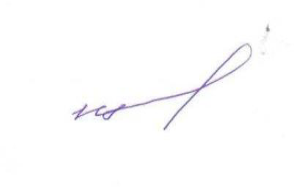 Глава Успенского сельского поселения Белоглинского района                                                                  Ю.А. ЩербаковаПРИЛОЖЕНИЕ № 1УТВЕРЖДЕНраспоряжением администрацииУспенского сельского поселения Белоглинского районаот 18.02.2020 № 22-рСостав организационного комитета по проведению III Межрегионального фестиваля «Казачья женская душа – России гордость и краса!»ПРИЛОЖЕНИЕ № 2УТВЕРЖДЕНОраспоряжением администрацииУспенского сельского поселения Белоглинского районаот 18.02.2020 № 22-рПОЛОЖЕНИЕо проведении III Межрегионального фестиваля «Казачья женская душа – России гордость и краса!»2020 ст-ца УспенскаяБелоглинского районаОбщие положенияМежрегиональный фестиваль «III Межрегиональный фестиваль «Казачья женская душа – России гордость и краса!» проводится в форме дружеской  встречи. II. ЗадачиОсновными задачами фестиваля являются:-сохранение преемственности поколений в освоении традиционной    казачьей культуры, возрождения местных традиций;- укрепление межрегиональных и культурных связей;- создание условий для обмена творческим опытом.III. Учредители и организаторы	Учредители фестиваля:         - Администрация Успенского сельского поселения  Белоглинского района                        	Организаторы фестиваля:         - Администрация Успенского сельского поселения  Белоглинского района;                                 - Муниципальное бюджетное учреждение культуры «Успенская клубная система».IV. Порядок и условия проведенияК участию в фестивале приглашаются:- казачьи общества;- общественные организации, инициативные группы граждан;-учреждения культуры Краснодарского края, Ставропольского края, Ростовской области;-МБОУ СОШ № 28,31,32,36 Успенского сельского поселения Белоглинского района;-МБДОУ № 6,9,18 Успенского сельского поселения Белоглинского района.	Участники фестиваля представляют на Фестивале концертную программу всех жанров казачьего творчества, участвуют в конкурсах казачьей направленности, обмениваются опытом развития казачества  в различных  регионах России.     Участникам вручаются дипломы фестиваля, памятные подарки.Межрегиональный фестиваль «Казачья женская душа – России гордость и краса!» состоится 5 марта 2020 года в 10.00 на территории  Дома культуры ст-цы Новолокинской по адресу: ул. Красная, д.1, ст-ца Новолокинская, Белоглинского района Краснодарского края.V.Программа фестиваля- 09.3010.00  - заезд и регистрация участников фестиваля; -10.00 - открытие фестиваля;-10.30- конкурсная программа:            - Викторина на тему « Казачий быт»;           - «Ай да казачка, ай да стать» - дефиле с коромыслом           - Музыкальный конкурс (песни, частушки, танцы)           -«Наш казак умом и силой богат» (поздравление казачек с наступающим               праздником от казаков от каждого куреня)          - «Хлебосольная казачка» (представление кубанского блюда).VI. Контактные данныеТелефоны:8(86154)9-22-31 – заместитель главы Успенского сельского поселения Белоглинского района, начальник общего отдела Ратимова Виктория Валерьевна;8(86154)9-74-48 – СДК ст-цы Новолокинской;8-903-409-03-14 - зав. филиалом СДК ст-цы Новолокинской                            Малютина Таисия Дмитриевна.Электронная почта: adm-usp@mail.ru,  anya.novichkova.82@mail.ruVII. Финансовые условияОплата проезда участников фестиваля производится за счёт средств направляющей стороны.ПРИЛОЖЕНИЕ № 3УТВЕРЖДЕНОраспоряжением администрацииУспенского сельского поселения Белоглинского районаот 18.02.2020 № 22-рКонкурсная программа III Межрегионального фестиваля                               «Казачья женская душа – России гордость и краса!»В конкурсе принимают участие:- представительницы станичных и хуторских казачьих обществ (Успенского, Новолокинского, Ильинского, Привольненского, Белоглинского, Штурмовского)- МБОУ СОШ №28, №31, №32, №36 МБДОУ №6, №18, №9 – допускается участие сотрудниц организаций, мам учащихся.1.«Ай да казачка, ай да стать» - дефиле с коромыслом2.Музыкальный конкурс - конкурсанты должны представить номер художественной самодеятельности – до 5 минут.3.«Наш казак умом и силой богат» - поздравление казачек с наступающим праздником от казаков от каждого куреня. По желанию участницы привлекается группа поддержки.4.«Хлебосольная казачка» - представление кубанского блюда.ЩербаковаЮлия Анатольевнаглава Успенского сельского поселения Белоглинского района, председатель оргкомитетаРатимоваВиктория Владимировназам. главы, начальник общего отдела администрации Успенского сельского поселения Белоглинского районБулатова Наталья Александровнадиректор МБУК «Успенская клубная система»Малютина Таисия Дмитриевназав. филиалом СДК                                       ст-цы НоволокинскойСкребцов Иван Гавриловичатаман Новолокинского казачьего общества